Osnovna škola MitnicaFruškogorska 2 32000 VukovarPREDMET: Zapisnik sa druge sjednice Povjerenstva za provedbu i izbor ponudeŠkole u prirodi četvrtih razredaPrisutni su članovi povjerenstva:1. Dubravka Lemac. ravnateljica2. Sanja Starc, predsjednica povjerenstva (učiteljica 4.b razreda)3. Senka Horvatić, pratitelj, zapisničar (učiteljica 4.a razreda)4. Ružica Paić, pratitelj (učiteljica 4.c razreda)5. Toni Hutz, predstavnik roditelja 4.a      6.  Marija Komšić, predstavnik roditelja 4.b razredaLjiljana Đukić predstavnik roditelja 4.c razredaSjednica Povjerenstva je održana dana 19. 10. 2023.g. u 11,00 sati.Članovi povjerenstva pregledali su jednu pristiglu ponudu Agencije Mare Panonium koja zadovoljavaju sve tražene uvjete: četiri dana, tri noćenja, četiri puna pansiona u hotelu s  tri zvjezdice. Termin od 3. 6. do 6. 6. 2022., 39 učenika (3 učiteljice + 2 gratis ponude), obilazak traženih mjesta uz stručno vodstvo, brod, ulaznice, uvjeti otkaz putovanja.Ponuda Agencije Mare Panonium je 365 eura.Dogovoreno je da će se održati roditeljski sastanak u srijedu, 25. 10. 2023. u 17.30 h na kojem će predstavnik agencije predstaviti svoj program putovanja, te javnom odlukom roditelja biti prihvaćanje / neprihvaćanje ponude.U Vukovaru. 20. listopada 2023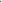 Zapisničar: Senka Horvatić